Private and conﬁdential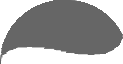 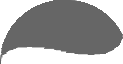 Appeal to the independent panelI wish to appeal for a place to be offered to my child at the following school:School Name:Year Group:Childs name, date of birth and ageForename:Surname or family name:Date of birth:Age:Current school or last school attendedSchool name:Year group (if known):Childs full home addressAddress:Postcode:Parents DetailsParent/Carer 1 Name:Address (if different from above):Email Address:Tel No:Parent/Carer 2Name:Address (if different from above):Email Address:Tel No:Please read instructions on the last page before completingParents’ statement to the appeal panelPlease tick: I understand that my child has been refused a place at this school because the school is full in the year group. However, I would like to appeal for my child to go to this school for the following reasons:Signature of parent/sParent/carer 1Signature:Printed Name:Date:Parent/carer 2Signature:Printed name:Date:InstructionsPlease note a separate form is required to be completed for each child and also each school you wish to appeal for.It is important that you read the guide Appealing for a school place.If admission on medical grounds is one of the reasons for your appeal, medical evidence must be provided for the appeal panel members.Copies of any supporting information must be attached, but you can add further information later if necessary.One or both parents must sign the appeal form.The completed appeal form with any relevant enclosures should then be returned as soon as possible to:School Appeals Oldham Council Level 4Civic Centre West Street Oldham OL1 1ULOr can be emailed to: schoolappeals@oldham.gov.uk If your appeal form has not been acknowledged within seven days you should contact School Appeals Team. Please call 0161 770 4213 or email schoolappeals@oldham.gov.ukPlease return the form as soon as possible. If you are waiting for evidence or further information, please do not delay sending in the completed form. Additional information can be added later